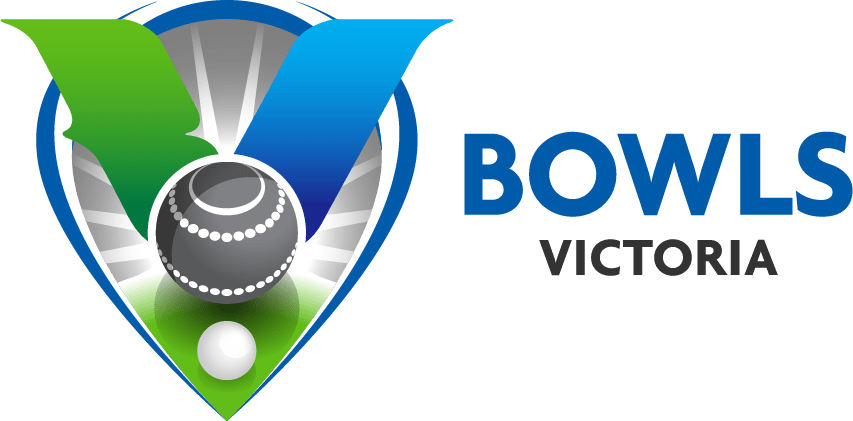 State Title - Women’s Pairs Championship of Victoria 2020-21Division/Region: BDBD   Closing Date: __28_/ _11___ / __2020__Knockout Event Specific Information:	                        All games 18 endAll Sectional games 15 ends.Format is 2x2x2x2 Bowls,Subsequent games following Sectional are 18 ends of knockout playWalkovers/Forfeits may attract finesLate entries will not be acceptedBowls Victoria Rules for Attire apply to all State EventsState Championship Conditions of play are available at www.bowlsvic.org.au/manageyoureventComposite Teams are permitted, but all players must be from the same Division, and if, no Division, then players must all be from the same Region.Date of First Round:  __13___ / __12___ / ___2020______Date of Next Round:   _20/23____ / __12__ / ____2020______Entry Fee: $_10______The Region Winners of the Women’s Pairs will progress to:Bowls Victoria’s State Champions WeekVenue TBATeam Information (Please fill out all details to participate in the Women’s Pairs Championship for 2020-21)Club Secretary:Club Name:Total Entries:Green Fees (if any): Lead NameLead ClubSkip NameSkip ClubContact NumberE-Mail